Course Syllabus 
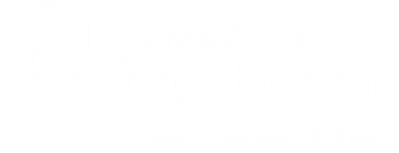 A syllabus is a contract between the instructor and the students that makes clear the expectations and requirements each party is supposed to fulfill.basic course information	Institution and department / school offering the course 	Subject, Catalog Number, and Title (e.g., GER 1502 Indo-European Folktales)	Term and year offered	Delivery method (web / asynchronous, hybrid, on-campus) Location and time for class meetings for in-person classes (workshops for hybrid classes)instructor information	Name	Office location (if any)	Phone numbers (may include dept. number)	Email address(es)	Office Hourscourse details	Course description (should include a broad overview of course topic, learning outcomes, and academic requirements fulfilled, as well as any prerequisites)	Course materials (textbooks, videos, course reserves etc. and information on what is required & how to obtain/access the materials)	Additional course materials/software/hardware and brief explanation how they will be usedcourse structure 	Using Canvas as the Learning Management System (LMS) 	Description of your Canvas course organization (modules, weeks, or topics) 	Methods of course delivery (e.g., lecture slides, videos, discussions, etc.)	In-person or virtual workshops in hybrid courses	Course calendar and schedule Course requirements aND grading	Course Assignments and percentage value	Grade scale & standards (incl. extra credit)	use of the Canvas Grade Book	Email and Communication Expectations	Class Participation and Attendance  Use of online discussions / Netiquette	Assignment Submission and Missed Deadlines	exams / use of the Testing Center (if applicable)policies and Statements	Academic Integrity (required)	Disability Services (required)	Classroom Recording	Copyright Notice	Accessibility	Equity, Diversity, and Inclusion 	Nonstandard Grades (G Grades)	Religious Observances	Turnitin 	Content Warning & Class Climate statement*	Gender Inclusive Language statement*